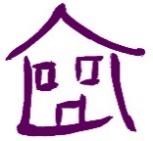 DIGARTREFWe reserve the right to decline any referral that does not meet our criteria, and every referral will be assessed on an individual basis. If your referral is not successful in meeting our criteria, we will inform you via email or letter.Please ensure that all sections are filled out to the best of your knowledge, in particular the section regarding risk and safety plan, as this could impact on whether we can work with the family.Please give the full details of all agencies currently involved with the client/family:Digartref accepts referrals to our services, and ensures no person receives less favourable treatment on the grounds of gender, sexual orientation, disability, race, religious belief, age or any other grounds.Please e-mail this referral to:  mediation@digartref.co.ukOr post to: Digartref, Unit 3, Enterprise Centre, Holyhead, Anglesey LL65 2HYIf you have any enquiries, please call us on: 01407 761653Mediation Referral Form[Welsh version of referral form also available]REFERRING AGENCY DETAILSREFERRING AGENCY DETAILSREFERRING AGENCY DETAILSREFERRING AGENCY DETAILSName of ReferrerName of AgencyAddress of AgencyLandline NumberMobile NumberEmail AddressDate of ReferralMEDIATIONMEDIATIONPlease select which type of Mediation you are referring for:-Please select which type of Mediation you are referring for:- Family/Relationship Breakdown Neighbourhood Disputes Landlord and Tenant Dispute Disuputes within Supported Accomodation Homeless or at Risk of being HomelessLEAD CLIENT DETAILSLEAD CLIENT DETAILSLEAD CLIENT DETAILSLEAD CLIENT DETAILSTitle Mr      Mrs      Miss      Ms      Other: ________ Mr      Mrs      Miss      Ms      Other: ________ Mr      Mrs      Miss      Ms      Other: ________Full NamePreferred NameDate of BirthAddressPostcodeMobile NumberLandline NumberEmail AddressPreferred Method of Contact  Call  Text  Letter  Email Preferred Language Welsh   English    Other __________Form of Transport Car     Bus     Train    Transport provided by a relative/friend Car     Bus     Train    Transport provided by a relative/friend Car     Bus     Train    Transport provided by a relative/friendOTHER CLIENT PERSONAL DETAILS(please include the details of any other relevant individuals you are referring)OTHER CLIENT PERSONAL DETAILS(please include the details of any other relevant individuals you are referring)OTHER CLIENT PERSONAL DETAILS(please include the details of any other relevant individuals you are referring)OTHER CLIENT PERSONAL DETAILS(please include the details of any other relevant individuals you are referring)Contact DetailsContact DetailsContact DetailsContact DetailsTitle Mr      Mrs      Miss      Ms      Other: ________ Mr      Mrs      Miss      Ms      Other: ________ Mr      Mrs      Miss      Ms      Other: ________Full NameDate of BirthRelation to Lead ClientAddressPostcodeTelephone NumberEmail AddressPreferred Method of Contact  Call        Text Letter     Email Preferred Language Welsh   English   Other: _________Contact DetailsContact DetailsContact DetailsContact DetailsTitle Mr      Mrs      Miss      Ms      Other: ________ Mr      Mrs      Miss      Ms      Other: ________ Mr      Mrs      Miss      Ms      Other: ________Full NameDate of BirthRelation to Lead ClientAddressPostcodeTelephone NumberEmail AddressPreferred Method of Contact  Call        Text Letter     Email Preferred Language Welsh   English   Other: _________Contact DetailsContact DetailsContact DetailsContact DetailsTitle Mr      Mrs      Miss      Ms      Other: ________ Mr      Mrs      Miss      Ms      Other: ________ Mr      Mrs      Miss      Ms      Other: ________Full NameDate of BirthRelation to Lead ClientAddressPostcodeTelephone NumberEmail AddressPreferred Method of Contact  Call        Text Letter     Email Preferred Language Welsh   English   Other: _________Other Family Members(within household, and/or who are significant to the family)Other Family Members(within household, and/or who are significant to the family)Other Family Members(within household, and/or who are significant to the family)Other Family Members(within household, and/or who are significant to the family)Other Family Members(within household, and/or who are significant to the family)NameD.O.BRelationshipTelephone No.AddressOFFENDING BEHAVIOURHas any named person on this referral ever had any convictions, cautions or warnings? Yes (if yes, please specify below)                              No                                   UnknownName of Client:Offending Behaviour: Date/Year Occurred: Triggers: Outcome: REASON FOR REFERRALBrief outline/background of the support the referred family have previously received or currently receiving: (Examples: Agencies such as Local Authorities, TAF, YJS, CAHMS, Housing etc.)What are the outcomes you/the family would like to achieve through attending Mediation? (Examples: Relationship, Understanding, Behaviour, Communication)RISKPlease explain any risks involved in supporting the family, and recommended measures to reduce risk: (Example: Lone Working (2:1), Housing Conditions, Animals)RISK ASSESSMENT(please tick the risks related to any named person on this referral)RISK ASSESSMENT(please tick the risks related to any named person on this referral)RISK ASSESSMENT(please tick the risks related to any named person on this referral)RISK ASSESSMENT(please tick the risks related to any named person on this referral)RiskLevel of Risk(if there are no risks, please tick “none”)TypeDetails(client name, triggers, dates, support) Abuse None Historical Current Risk Safety Plan Physical Sexual Verbal Other: ________ Substance Misuse None Historical Current Risk Safety Plan Drugs Alcohol Other: ________ Self-Harm / Suicidal Thoughts None Historical Current Risk Safety Plan Overdose Cutting Thoughts OnlyOther: _________RiskLevel of RiskDiagnosisPrescribed Medication Mental Health(Examples: Depression, Anxiety, Personality Disorder, PTSD) Low Stable High Safety Plan Yes        No Not Known Medical Condition(Examples: Diabetes, Asthma, Pregnant, ADHD) Low Stable High Safety PlanYes         No Not KnownRiskLevel of RiskDetails of Risk(please note client name and give details of the risk)Details of Risk(please note client name and give details of the risk) Isolation None Historical Current Risk Safety Plan Sexual Exploitation None Historical Current Risk Safety Plan Financial Exploitation None Historical Current Risk Safety Plan Arson None Historical Current Risk Safety PlanRISK TO STAFF / OTHERS(please tick the risks related to any named person on this referral)RISK TO STAFF / OTHERS(please tick the risks related to any named person on this referral)RISK TO STAFF / OTHERS(please tick the risks related to any named person on this referral)RISK TO STAFF / OTHERS(please tick the risks related to any named person on this referral)RiskLevel of RiskTypeDetails(please note client name, triggers and safety plan) Abuse None Needs Awareness Risk Plan Very Serious Physical Sexual Verbal Other:__________ Assault None Needs Awareness Risk Plan Very Serious Physical Sexual Other:__________RiskLevel of RiskDetails of Risk(please note client name and give details of the risk)Details of Risk(please note client name and give details of the risk) Mood Swings None Needs Awareness Risk Plan Very Serious Infectious Disease None Needs Awareness Risk Plan Very Serious Working in Groups None Needs Awareness Risk Plan Very Serious Risk to Children None Needs Awareness Risk Plan Very Serious Risk to Sharps None Needs Awareness Risk Plan Very Serious Risk of Arson None Needs Awareness Risk Plan Very SeriousSAFETY PLAN(a copy of this can also be sent to us separately, please ensure you have the family’s consent to share this information with us)Please note the details of any safety plans in place that may impact on the mediation process, or influence session outcomes: (please keep us informed of any changes to safety plan while we are working with the family)DETAILS OF OTHER AGENCIES INVOLVEDNameAgencyAddressContact NumberEmailDate StartedSigned by Referral Agency:Print Name:  Date:Client Signature (if possible):Print Name:  Date: